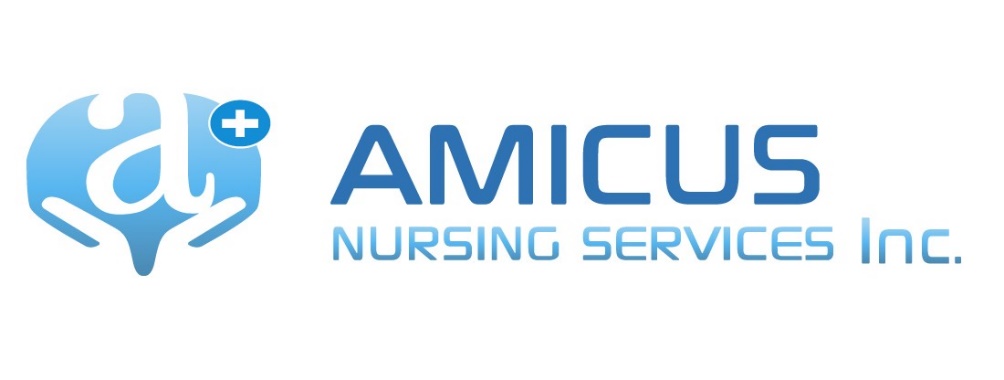 Hiring of NursesPOLICY:Amicus Nursing Services, Inc will check references, verify identity, and verify eligibility to work in the United States. Nurses shall complete all screening requirements prior to first assignment. PURPOSE: To hire and retain qualified personnel in compliance with regulatory standards.PROCEDURE:All applicants will be informed of Amicus hiring, onboarding, and placement requirements during the screening process. Qualified applicants for employment with Amicus as a RN may be extended a contingent offer of employment, pending confirmation of successful completion of the Amicus screening requirements.The screening process shall include, at a minimum: Resume / ApplicationCriminal background check Drug testingVerification of current licensureVerification of BLS certification and any other applicable certificationsPhysician health statement including proof of recent negative PPD (within 12 months of date of hire) or recent chest x-ray Proof of Hepatitis B vaccine or signed declinationReference checks (at least 2)Other qualifying documentation as required by state lawFormal employment offer shall be extended after applicant has successfully completed the employment credentialing process. Each RN personnel file shall contain:Application / ResumeReferences Criminal background checkI-9Skills / Competency checklistCurrent professional licenseBLS certificationHealth Statement and ImmunizationsDrug testingIndependent contractor agreementProof of malpractice insurance (in amount of $1,000,000 / 6,000,000)Direct deposit formOnboarding checklistAnnual Performance Evaluation